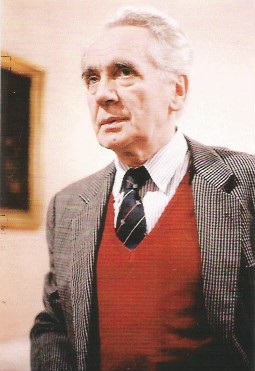 Szakonyi KárolySzínház a polconDélelőttre beszéltük meg látogatásunkat Hubay Miklósnál, Lengyel Györgyel mentem fel hozzá a József Attila utcai lakásba. A kamara-színháznak is beillő szobában fogadott minket, abban a tágas teremben, aminek a végében pódium volt, és mindenütt, asztalon, padlón, ládán könyvek és kéziratok, szétomló dossziékból kihulló lapok hevertek. A Hová lett a rózsa lelke című drámájának bemutatására készültünk a debre-ceni Csokonai Színházban. Miklós libamájjal és tokaji aszúval várt, azt mondta, tizenegy óra körül ez járja, falatozás és kortyolgatás közben folyt a megbeszélés. Decemberben volt a bemutató, szép előadás volt az első világháborúvégi történetről, a balett művész Nyizsinszkij és Wilson elnök találkozásáról egy svájci szállodában, a világbéke vágyának reményében. Ott is, és máskor is láthattam Hubayt a színházcsinálás lázában, a szöve-get még a próbák során is ápolgató, tisztázó szenvedélyében. Nézem a könyvespolcomon a könyveit, a félbemaradt életmű soro-zatot, az Elektra Kiadóház gondozásában megjelent öt kötetet, a hatodikra meg a többire már nem juttatott támogatást  a minisztérium. Nagy gond-dal indította útra mindegyiket, átírt, javított, cizellált, kész művet akart hátrahagyni. A Kívül magamon címet adta az első, indító kötetnek, amiben az antik világ ihlette motívumok nyomán született drámák szerepelnek, a görög mesterek örök érvényű gondolatai nyújtottak Hubaynak kézen-fekvő példát a XX. század tragédiáinak ábrázolásához. A következő, Az én koromban darabjai akkor születtek, amikor az idő nem kedvezett darabjai elfogadásának, a politika fáradhatatlanul hegyezte fülét az áthallások felfedezésére. A párkák, Avagy: Isten füle mindent lát történetét hiába helyezte dél-amerikai környezetbe, hogy ott mutassa meg, hogyan működik a belügyesek lehallgató rendszere a diktatúrában, az itteni mégis magára ismert, és a darab csendben lekerült a műsorról. A firenzei egyetemen jó néhányszor nyitott rá riadt arccal a pedellus: „Professzore! Kifelé! Bombariadó!!”… Ezek voltak azok az idők, amikor Olaszország-ban és persze másutt is elharapódzott a terrorizmus. A vérbeli drámaíró azonnal színházba képzelt el hasonló riadalmat. Turnézó társaság kap figyelmeztetést, ha folytatni merik az előadást, felrobbantják a teátrumot. S ebbe komponálta színész barátja, Sinkovits Imre szerep álmát, a Lear királyt, mert miközben annak egy részletét adják, jön a hír, hogy alig-hanem bombát rejtettek el az épületben. Te Imre, itt valami ketyeg, mondja a darab címe. A hazai televízió elkészítette a művet, de színpadra már nem juthatott, még Sinkovits anyaszínházában, a Nemzetiben sem! A Zsenik iskolája, ez a bravúrosan szerkesztett, igazán új hangon szóló, minden szokványostól eltérő egyfelvonásos sorsa sem volt egyszerű. Játszották ugyan Dunaújváros kis színházában (közösen az én Ítéletnapig ímű, kétszemélyes, és hasonlóképpen börtönben játszódó egyfelvonáso-sommal egy estén) de igazán Lengyelországban és Itáliában talált érdek-lődésre tévében és színpadon. Hubay mindig hangozatta, (fájdalmasan) hogy külföldön nagyobb megértésre talál, mint a hazai színházakban. Például az avignoni Théâtre du Marché igazgatója, Alain Timar adott lehetőséget azzal, hogy a munkája során megismert magyar színészt, Keresztes Sándort meghívta az avignoni fesztiválra, hogy előadja a mono-drámát. Keresztes végül franciául is megtanulta és eljátszotta a szerepet. Egyébként a Zsenik iskoláját 1957-ben írta, amikor a hatalom félreállította, a börtönbeli rab monológjában a saját túlélési esélyeit boncolgatva. A bál után Madách Tragédiájából az Eszkimó-szín tovább írásában az elvadult világot ábrázolja, Ádám távozása után mai-forma emberpár marad a színen, vagyis az eszkimók, az utolsó emberek, akiknek már csak emlék mindaz, ami volt, hiszen nemsokára svábbogarak lepik el a sugártalan napkorong alatt a Földet.Mindez mutatja, mennyire benne élt a korban, mennyire felfogta drámaírói antennájával a XX. század tragédiáit. Darabjai arról szólnak, amiben éltünk, és azóta is élünk, itt vannak, felkínálkozva a színházak-nak, de a színházak kapui zárva maradnak előttük. Itt van ez a meg-rendítően szép Elnémulás, a kis nemzetek nyelvéért érzett felelősség balladisztikusnak mondható drámája. Egy nép addig él, amíg a nyelve él. Észak-Olaszországban, Trieszt–Velence–Udine háromszögben létezik egy kis népcsoport, nyelvüket, a friulit már csak kevesen beszélik. Sor-suk láttán a határon túli magyarság anyanyelvi problémáira lát rá. A népet elnyomók halálra ítélnek egy asszonyt, aki utolsóként őrzi nem-zete nyelvét. A szálló alagsorában, ahol, mint siralomházban kivégzésére vár az elítélt, lehallatszik a bálteremben mulatozó megszállók borgőzős lármája. Az asszonyt renegát katona őrzi, aki beenged hozzá egy fiatal katolikus papot. A lelkészt megrendíti a fogoly sorsa, s amikor megtudja, hogy a kihaló nyelv utolsó ismerője, a rövid éjszakán igyekszik minél több szót megtanulni tőle, hogy hírmondójuk maradhasson. Hubay a drámát a friuliak meghívására a helyszínen írta meg, első ízben ott is mutatták be. Aztán 85. születésnapján a Nemzeti Színházban három szí-nész közreműködésével csupán felolvasva került a közönség elé. Más alkalommal egy firenzei társulat az Olasz Intézetben adott belőle rész-leteket, de végül a Nagyváradi Színház vendégjátékában során láthattuk a teljes darabot a budapesti Aranytíz színháztermében. De egy jelentős hazai előadás még várat magára. Ahogy sok más, örökérvényű vagy éppenséggel ma is aktuálisnak mondható műve.Egyik kötetét egy Ady-versből vett mottóval indította útnak: Bennünk egy szép ország rejtőzik / Mint gím a fekete csalitban. Találó, mert magában foglalja a Hubay-drámák természetét, tartalmát, szándékát. Darabjaiban a fiatalkori Hősök nélkül bemutatója óta, amely politikai botrányt kavart, egy ország rejtőzik tragédiáival, kudarcaival, fájdalma-ival, de azért ott a jelző, a szép jelentése is, mert a drámaköltő mindig felcsillantja a csalitban rejtőző reményt, az erkölcs győzelmét, amit szen-vedélyesen hitt és remélt. Valójában egyik darabja sem került zökkenő-mentesen a közönség elé. Hol a próbák alatt érkezett hivatali tiltás, hol már eleve nem adtak engedélyt a bemutatásra. Vigasza legtöbbször csak a külföldi premierekben lehetett. Mindig a kényes kérdések izgatták, a múlt és a jelen igazságtalanságai. A Petőfi Színház számára írt Egy szerelem három éjszakája, amely Vas István verseivel és Ránki György zenéjével került színre, a háborút viselt nemzedékek tragikus balladája. Az 1957-es Késdobálók pedig az akkori időkben megbicsaklott életek drá-mai rajza, megírásától számítva csak hat év múlva kapott szabad utat a pártcenzúrától. A kor viharainak kiszolgáltatottak sorsa érdekelte, a népi tehetségek bukása, erről írta megrendítő drámáját a fiatal, zseniális szí-nész, Soós Imre öngyilkosságáról. A Tüzet viszek 1985-ben került szín-padra Bubik István főszereplésével. Több darabjában adott pontos lát-leletet a diktatúra természetrajzáról. A Római Karnevál egy lengyel, drá-mákat író miniszter budapesti látogatásáról szól, neheztel a magyarokra, hogy nem játsszák műveit, a zavarban lévő hazai protokoll elrendeli, hogy rendezni kell egy ál-próbát, amire meghívhatják a szerzőt, elhitetvén vele, hogy lesz premier. A háború után ártatlanul meghurcolt, és ezért csak jegyszedőként dolgozható színésznőre bízzák a szerepet, így kerül-het végre vissza a színpadra. Tökéletes ábrázolása az egyéni sors és a diktatúra manipulációja közti összefüggésnek.De ott vannak a Néró-darabok,a Freudról és a monarchiáról szóló drámák, a Bornemissza Péterről írt mű, vagy a lírai Ők tudják, mi a szerelem, Berlioz szerelmi találkozásáról, művek sora várná, várhatná a színre kerülését, de a színházak egyikre sem gondolnak. Hubay jelentős életművet hagyott hátra, szellemi kincseit, amelyeket – úgy tűnik – az utókor félreseper az útból. Talán olyan gazdag a múlt magyar drámák dolgában, hogy nem számít egy-egy életmű kisöprése?  Protestálok Hubay Miklósra gondolva. Megérdemli a törődést, mert ő szüntelen törődött a társakkal. Sietett a kortársak bemutatóira, ha idegenben, akkor ott is feltűnt, ahogy az Adáshiba párizsi bemutatóján, „felszaladva” Avignonból, előadás után beszélt a színészekkel, beszélt nekik a magyar darabokról, saját ügyének érezte, az életét tette erre. Mert Hubay Miklós magyarsága európaiságában nyilvánult meg, műveltségével úgy szolgálta népét, nemzetét a világban, ahogy reneszánsz-kori nagyjaink tették. Drámaíróként, esszéistaként, firenzei professzor-ként kulturális követünk volt, itáliai tanárkodása során olasz diákoknak Ady, József Attila, Radnóti költészetét tanította,megszerettetve a magyar irodalmat. És ugyanígy volt követe a magyar drámának is.Színház a polcon… De a művek élni akarnak.